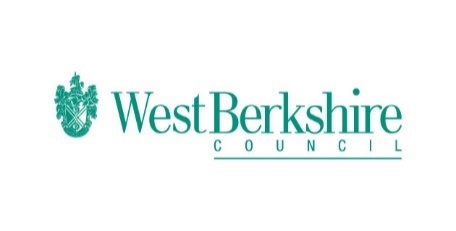 Bitesize Programme – Week Six – Wednesday 03.06.20Wednesday 03.06.20BitesizeYear 1EnglishWhat are suffixes?https://www.bbc.co.uk/bitesize/articles/z66nv82MathsMeasure capacity and volumehttps://www.bbc.co.uk/bitesize/articles/zkrf382ScienceHabitatshttps://www.bbc.co.uk/bitesize/articles/zjnw7nbYear 2EnglishWhat are suffixes?https://www.bbc.co.uk/bitesize/articles/z6vc86fMathsGroupinghttps://www.bbc.co.uk/bitesize/articles/zhwmhg8ScienceHabitats https://www.bbc.co.uk/bitesize/articles/zhvmt39Year 3EnglishRevising apostrophes in contractionshttps://www.bbc.co.uk/bitesize/articles/zhcsvk7MathsUnit fraction of an amounthttps://www.bbc.co.uk/bitesize/articles/zrytnrdScienceFood chainshttps://www.bbc.co.uk/bitesize/articles/zrjw7nbYear 4EnglishRevisiting apostrophes for contractionhttps://www.bbc.co.uk/bitesize/articles/z7hxhbkMathsFraction of an amounthttps://www.bbc.co.uk/bitesize/articles/zjtg47hScienceFood chainshttps://www.bbc.co.uk/bitesize/articles/zhnny9qYear 5EnglishSettings and subordinate conjunctionshttps://www.bbc.co.uk/bitesize/articles/zrmdqp3MathsProblem solving with fractionshttps://www.bbc.co.uk/bitesize/articles/z76qmfrScienceLife cycles in humans and animalshttps://www.bbc.co.uk/bitesize/articles/zjppf4jYear 6EnglishSettings and fronted adverbialshttps://www.bbc.co.uk/bitesize/articles/zv67xycMathsOrder and compare fractions, decimals and percentageshttps://www.bbc.co.uk/bitesize/articles/zrkw2frScienceLife cycles in humans and animalshttps://www.bbc.co.uk/bitesize/articles/z7ww7nb